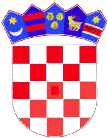    REPUBLIKA HRVATSKA  ZAGREBAČKA ŽUPANIJA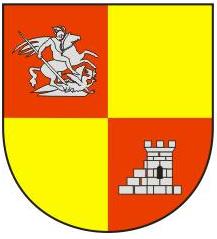 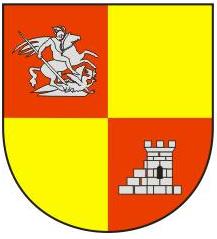        OPĆINA RAKOVEC       Općinska načelnicaKLASA: 406-01/19-01/01URBROJ: 238-25-19-03-01Rakovec, 14. siječnja 2019.                Na temelju članka 28. Zakona o javnoj nabavi (NN br. 120/16), članka 3. Pravilnika o planu nabave, registru ugovora, prethodnom savjetovanju i analizi tržišta u javnoj nabavi (NN br. 101/17), članka 48. Zakona o lokalnoj i područnoj (regionalnoj) samoupravi (NN br. 33/01, 60/01, 129/05, 109/07, 125/08, 36/09, 150/11, 144/12, 19/13 i 137/15), i članka 31. Statuta Općine Rakovec (Glasnik Zagrebačke županije, br. 15/09, 9/13 i 11/13 i 3/18) Općinska načelnica Općine Rakovec  sukladno potrebama Općine Rakovec, a u okviru proračunskih sredstava Općine Rakovec za 2019. godinu, donijela je                    PLANA NABAVEOpćine Rakovec za 2019. godinuI                 Ovim se Planom nabave za 2019. godinu, planira nabava roba, radova i usluga za Općinu Rakovec, kako slijedi:II                 Plan nabave Općine Rakovec za 2018. godinu  kao i sve njegove izmjene i dopune objavit će se na internetskim stranicama Općine Rakovec i u Elektroničkom oglasniku javne nabave, sukladno članku 28. stavak 3. Zakona o javnoj nabavi (NN br. 120/16), te članka 4. stavak 1. Pravilnika o planu nabave, registru ugovora, prethodnom savjetovanju i analizi tržišta u javnoj nabavi (NN br. 101/17).               Ovaj Plan nabave stupa na snagu danom donošenja i vrijedi za proračunsku 2019. godinu. OPĆINSKA NAČELNICABrankica Benc, dipl.oec.Evidencijski broj nabavePredmet nabave(najviše 200 znakova)Brojčana oznaka predmeta nabave iz Jedinstvenog rječnika javne nabave (CPV)Procijenjena vrijednost nabave (u kunama)Vrsta postupka (uključujući i jednostavnu nabavu)Posebni režim nabavePredmet podijeljen na grupe?Sklapa se Ugovor/okvirni sporazum/narudžbenica?Planirani početak postupkaPlanirano trajanje ugovora ili okvirnog sporazumaNapomenaBN 01/19Sanacija nerazvrstanih cesta  u funkciji poljoprivredne proizvodnje45233140-2312.000,00Jednostavna nabava------BN 02/19Dobava i ugradnja kamenog materijala za nerazvrstane ceste 45233120-640.000,00Jednostavna nabava------BN 03/19Održavanje nerazvrstanih cesta45233140-240.000,00Jednostavna nabava------JN 01/19Asfaltiranje nerazvrstane ceste Dropčevec - Vrhovec45233120-6720.000,00Otvoreni postupakneneUgovor 1. kvartal 2019.3 mjeseca-BN 04/19Uređenje autobusnih stajališta i nadstrešnica45213311-6224.000,00Jednostavna nabava------BN 05/19Uređenje dječjeg igrališta u Mlaki37535200-9110.000,00Jednostavna nabava------BN 06/19Gradnja staze na groblju45215400-180.000,00Jednostavna nabava------BN 07/19Izrada projektne dokumentacije za gradnju nogostupa u Rakovcu71322000-165.600,00Jednostavna nabava------BN 08/19Izrada projektne dokumentacije za gradnju dječjeg vrtića71220000-680.000,00Jednostavna nabava------BN 09/19Radovi na uređenju školske kuhinje45454000-4280.000,00Jednostavna nabava------BN 10/19Sanacija Općinske zgrade45453100-848.000,00Jednostavna nabava------BN 11/19Tekuće i investicijsko održavanje društvenih domova45454100-580.000,00Jednostavna nabava------BN 12/19Izrada izmjena i dopuna Strateškog razvojnog programa Općine73300000-571.500,00Jednostavna nabava------BN 13/19Izrada V. izmjena i dopuna PPU Općine Rakovec71240000-248.000,00Jednostavna nabava------BN 14/19Nabava mobilnog  reciklažnog dvorišta44613800-880.000,00Jednostavna nabava------BN 15/19Usluge zimske službe90620000-924.000,00Jednostavna nabava------BN 16/19Geodetske usluge71355000-124.000,00Jednostavna nabava------